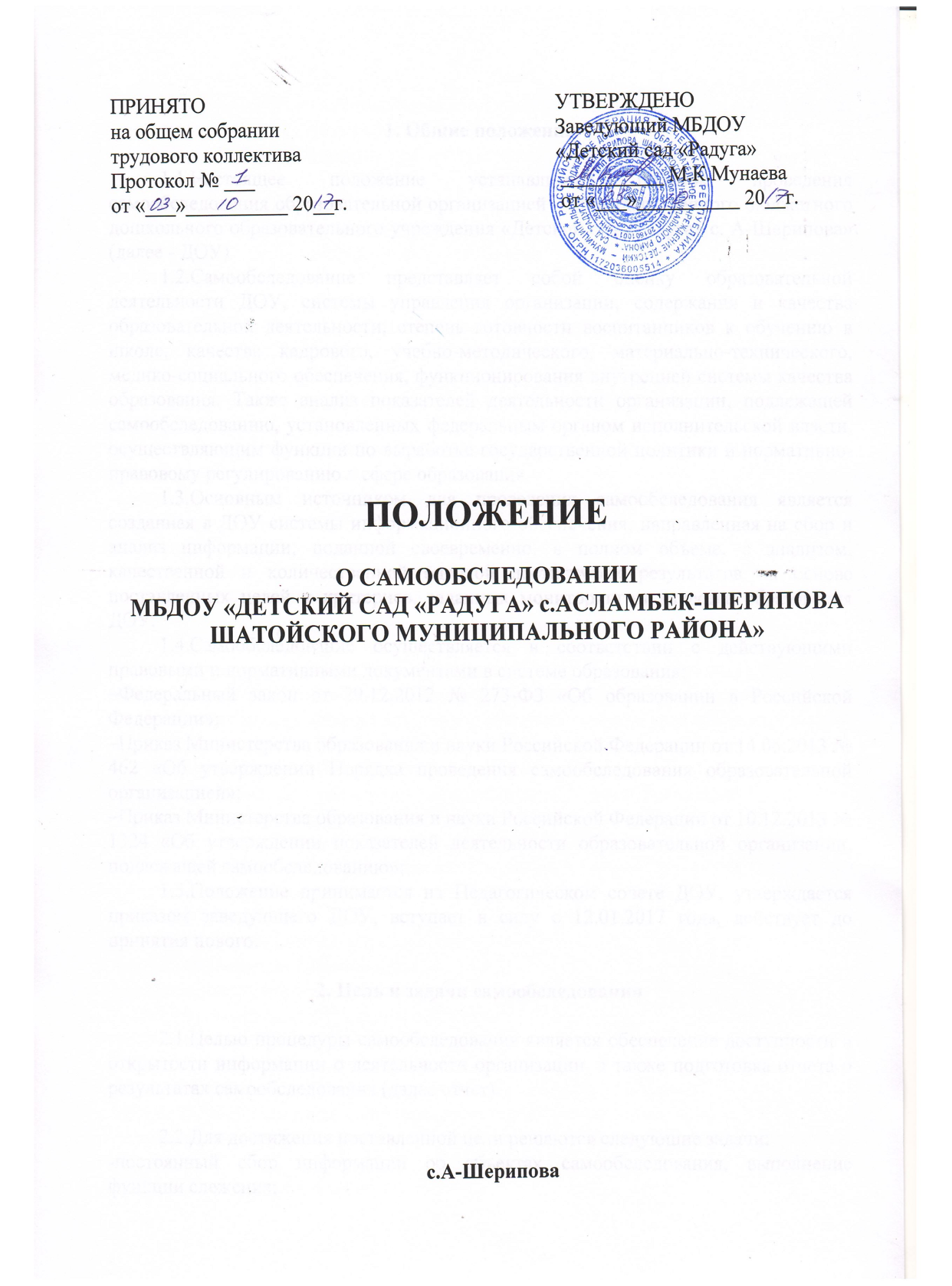 Общие положения1.1.Настоящее положение устанавливает порядок проведения самообследования образовательной организацией — Муниципального бюджетного дошкольного образовательного учреждения «Детский сад «Радуга» с. А-Шерипова» (далее - ДОУ).1.2.Самообследование представляет собой оценку образовательной деятельности ДОУ, системы управления организации, содержания и качества образовательной деятельности, степень готовности воспитанников к обучению в школе, качества кадрового, учебно-методического, материально-технического, медико-социального обеспечения, функционирования внутренней системы качества образования. Также анализ показателей деятельности организации, подлежащей самообследованию, установленных федеральным органом исполнительской власти, осуществляющим функции по выработке государственной политики и нормативно-правовому регулированию в сфере образования.1.3.Основным источником для проведения самообследования является созданная в ДОУ системы информационного обеспечения, направленная на сбор и анализ информации, поданной своевременно, в полном объеме, с анализом, качественной и количественной оценкой достигнутых результатов на основе поставленных целей и критериев, заданных мониторингом качества образования ДОУ.1.4.Самообследование осуществляется в соответствии с действующими правовыми и нормативными документами в системе образования:–Федеральный закон от 29.12.2012 № 273-ФЗ «Об образовании в Российской Федерации»;–Приказ Министерства образования и науки Российской Федерации от 14.06.2013 № 462 «Об утверждении Порядка проведения самообследования образовательной организацией»;–Приказ Министерства образования и науки Российской Федерации от 10.12.2013 № 1324 «Об утверждении показателей деятельности образовательной организации, подлежащей самообследованию»;1.5.Положение принимается на Педагогическом совете ДОУ, утверждается приказом заведующего ДОУ, вступает в силу с 12.01.2017 года, действует до принятия нового.2. Цель и задачи самообследования2.1.Целью процедуры самообследования является обеспечение доступности и открытости информации о деятельности организации, а также подготовка отчета о результатах самообследования (далее отчет).2.2.Для достижения поставленной цели решаются следующие задачи:-постоянный сбор информации об объектах самообследования, выполнение функции слежения;-адаптация, разработка, систематизация нормативно-диагностических материалов, методики изучения качества образовательного процесса;-изучение объекта по одним и тем же критериям с целью отслеживания динамики показателей;-своевременное выявление изменений в образовательной деятельности, разработка необходимых коррекционных мер;-координация деятельности всех участников образовательного процесса по достижению цели.3. Объекты самообследования3.1.Цели образовательного процесса, их соответствие социальному заказу, образовательным потребностям конкретных субъектов образовательной деятельности:-оценка качества образовательной деятельности, системы управления организации;-мониторинг заболеваемости воспитанников;-степень освоения воспитанниками основной образовательной программы, их достижения;-степень готовности воспитанника к школьному обучению;-удовлетворенность различных групп потребителей (родителей, учителей, воспитателей) деятельностью ДОУ.3.2.Качество образовательного процесса, реализуемого в ДОУ:-образовательной деятельности, осуществляемой в процессе организации различных видов детской деятельности (двигательной, игровой, коммуникативной, трудовой, познавательно-исследовательской, продуктивной, музыкально-художественной, восприятие художественной литературы) и в ходе режимных моментов;-организация самостоятельной деятельности воспитанников;-взаимодействия с семьями воспитанников по реализации основной образовательной программы ДОУ.3.3.Качество условий реализации основной образовательной программы дошкольного воспитания:-кадровое обеспечение;-материально-техническое обеспечение;-учебно-материальное обеспечение;-медико-социальное обеспечение;-информационно-методическое обеспечение;-психолого-педагогическое обеспечение3.4.Показатели деятельности, подлежащие самобследованию:-общие сведения о дошкольной образовательной организации;-качество реализации основной образовательной программы дошкольного образования;-кадровое обеспечение учебного процесса;-инфраструктура дошкольной образовательной организации.4. Этапы проведения самообследования4.1.Процедура самообследования включает в себя следующие этапы:-планирование и подготовку работ по самообследованию ДОУ;-организацию и проведение самообследования в ДОУ;-обобщение полученных результатов и на их основе формирование отчета;-рассмотрение отчета на Педагогическом совете ДОУ.5.Порядок проведения самообследования5.1.Самообследование образовательной деятельности осуществляется заведующим ДОУ, заведующим хозяйством, старшим воспитателем, старшей медицинской сестрой в пределах компетенции:-заведующий ДОУ – общее руководство системой самообследования образовательной деятельности ДОУ и социологический мониторинг: сбор информации социального заказа системе ДОУ: родителях, школе, их потребностях и удовлетворенности в услугах ДОУ; оценка системы управления организации; мониторинг качества условий реализации основной образовательной программы дошкольного образования (материально-техническое, кадровое, финансовое обеспечение, кадровый потенциал);-старший воспитатель – оценка качества реализации основной образовательной программы дошкольного образования; степень освоения воспитанниками основной образовательной программы, их достижения; степень готовности воспитанника к школьному обучению; качество условий реализации основной образовательной программы дошкольного воспитания (кадровое, учебно-материальное, информационно-методическое, психолого-педагогическое обеспечение);-оценка качества реализации основной образовательной программы; степень освоения воспитанниками основной образовательной программы, их достижения; степень готовности воспитанника к школьному обучению; качество условий реализации основной образовательной программы дошкольного воспитания (учебно-материальное, информационно-методическое, психолого-педагогическое обеспечение);-заведующий хозяйством – мониторинг материально-технического обеспечения образовательного процесса;-медицинская служба (медицинская сестра) – мониторинг медико-социального обеспечения, (отслеживание состояния положительных и отрицательных тенденций здоровья воспитанников, заболеваемость, физическое развитие, состояние всех функциональных систем и др.; выявление факторов, отрицательно влияющих на самочувствие и здоровье воспитанников и др.).5.2. Самообследование проводится дошкольной организацией ежегодно в конце учебного года до 1 августа.5.3.Низкие показатели в оценке образовательной деятельности ДОУ являются основанием для планирования коррекционных мероприятий по устранению выявленных проблем.6. Делопроизводство6.1.Результаты самообследования ДОУ оформляются в виде отчета, включающего аналитическую часть и результаты анализа показателей деятельности организации.6.2.Отчет представленной информации содержит выводы (заключения) о соответствии образовательной организации нормативным правовым актам российской Федерации в области образования, установленным показателям деятельности, региональным правовым актам, локальным актам ДОУ.6.3.Отчет подписывается заведующим ДОУ и заверяется печатью.6.4.По результатам самообследования заведующим ДОУ издается приказ, содержащий:-оценку деятельности образовательной организации;-решение о поощрении либо (при наличии оснований) дисциплинарном взыскании;-ответственных лиц по исполнению решений;-указываются сроки устранения выявленных недостатков.6.5.Отчет по итогам самообследования ДОУ передается учредителю с сопроводительным письмом не позднее 1 сентября текущего года и размещается на официальном сайте ДОУ в сети «Интернет» под рубрикой «Мониторинг и самообследование»